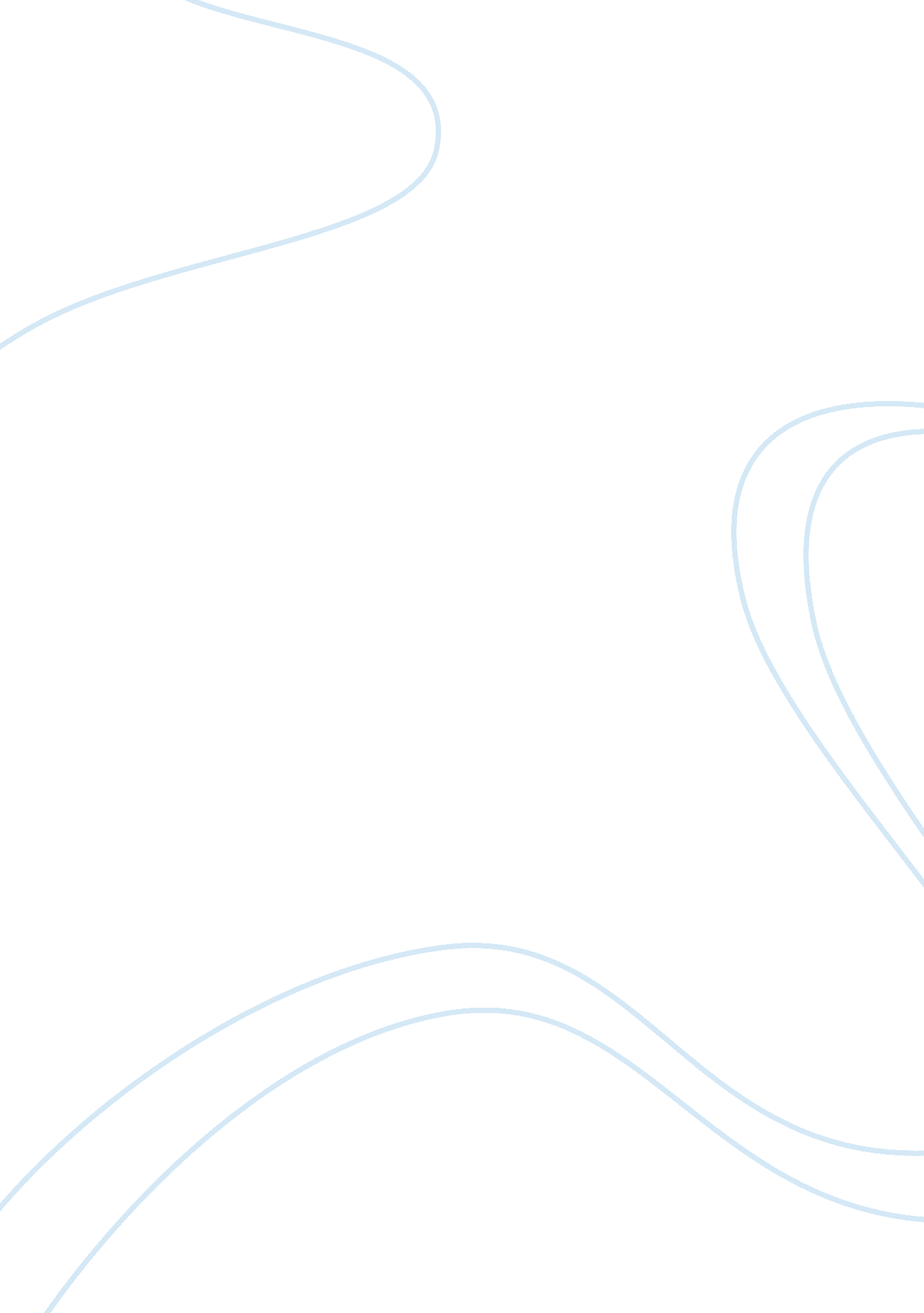 Statements for teacher training applicationEducation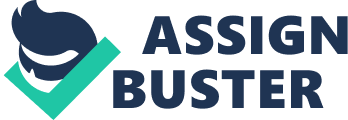 Personal ment Foundation Helping children to get the foundational knowledge as well as skills that they will use for their whole lives is an far-fetched gift. In my belief, a high-quality education is the lone most indispensable thing that we can impart to the young generation. I am awfully motivated to prepare young minds to discover more about the intellectual world, introducing them to English, Mathematics, as well as other subjects like the arts, geography and history. Life skills like respecting others, team working along with learning how to be healthy and fit is equally imperative to convey. 
I was initially enthused to pursue teaching in my work experience at XXXX, after completing my A‐levels. I was guided by an enthusing primary school teacher who totally included me in helping the children with their writing and reading skills along with Mathematics. Since November 2013, I have volunteered three days every week at YYYY, which has made me more experienced in classroom‐based teaching. I usually work together with the class teacher in organizing the class for activities, listening while children read, along with supporting pupils of lower ability. This made me understand the significance of differentiation in planning a lesson and how it is should be run. 
I have taken part in coming up with Individual Educational Plans (IEP) for pupils encouraging them to learn and personally structuring their learning as per their explicit needs. Moreover, I am extending my various teaching methods like listening exercises, starters, poster making, games, debates, quizzes, and workbooks. To inspire pupils in their learning I have invented some games as well as assessment sheets together with preparing my individual lessons. This year I am overseeing a pupil with Aspergers syndrome during break and lunch times. This chance has been rewarding, helping me to attain a wider perspective on primary school experiences, provide additional support as well as learn new behaviour management techniques. 
I am through with a two‐week experience at this school in June 2014 where I got experience in Key Stage 1 and 2 classroom for two weeks. This enabled me to interact with as well as support children in a diverse range of abilities, lessons, as well as activities and provide them with suitable feedback including targets and rewards. 
I feel that my degree in history would be appropriate. It is not just an academically hard subject but it assisted me to develop several transferable skills such as the ability to construe and clarify intricate information, carry out research and evaluation, as well as develop confident oral and written communication skills. 
My other interests are playing the piano to grade 5. I have also sung in choirs for several years contributing to school life. Family and friends usually tell that I am empathetic, dynamic and caring, particularly suitable to teach the primary age. As an enthusiastic and reflective practitioner, I am devoted to making young minds learn and achieve. I think that the Initial Teacher Training will offer me the important experience to develop confidence in teaching. I would be appreciative for a chance to talk about my application personally. 
References 
How to write a great personal statement for a teaching job. (n. d.). Retrieved from https://targetjobs. co. uk/career-sectors/teaching-and-education/330635-how-to-write-a-great-personal-statement-for-a-teaching-job 
How To Write A Personal Statement - Careers Advice - jobs. ac. uk. (n. d.). Retrieved from http://www. jobs. ac. uk/careers-advice/cv-templates/2154/how-to-write-a-personal-statement 
Personal statement examples - reed. co. uk. (n. d.). Retrieved from http://www. reed. co. uk/career-advice/blog/2014/january/personal-statement-examples 
PGCE Personal Statements. (n. d.). Retrieved from http://www. kent. ac. uk/careers/cv/pgcestatements. htm 
What You Should Include in a Personal Statement - Careers Advice - jobs. ac. uk. (n. d.). Retrieved from http://www. jobs. ac. uk/careers-advice/jobseeking-tips/1343/what-you-should-include-in-a-personal-statement 